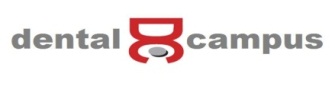  Provider ID. 2760 MODULO D’ISCRIZIONETitolo________________________________________________________Data/e_____________________________Luogo______________Relatore__________________________Cognome __________________________             Nome   __________________________  Indirizzo studio ___________________________________________________________Cap   ______________      Città  ______________            Prov.  ______________Tel. ______________        fax. ______________E-mail ____________________________________________________Cod. fisc. ____________________________________________________Iscr. Albo n°  __________________Prov.DATI PER LA FATTURAZIONERagione sociale ___________________________________________________________Indirizzo ___________________________________________________________Cap   ______________      Città  ______________            Prov.  ______________Partita iva  __________________________OPZIONI MODALITA’ DI PAGAMENTO      Bonifico Bancario a favore di:
      Dental Campus srl
      Banca delle Marche Filiale 319 – Castelferretti
      IBAN: IT84 R 06055 37351 000000002258Inviare la scheda di adesione a mezzo fax al n. 071.9162845,o tramite email segreteria@dentalcampus.itL’iscrizione si intenderà perfezionata solo se accompagnata da relativa quota iscrizione.Consenso trattamento dati personali (D.L. 196/2003)         
     Autorizzo l’uso dei dati Non autorizzo l’uso dei datiTitolo Corso Prescelto:Data                                Firma